Pielikums
Ministru kabineta
2010.gada 5.maija
noteikumiem Nr. 407(Pielikums MK 19.12.2023. noteikumu Nr. 783 redakcijā)Iepriekšējā gada darbības pārskata un turpmākās darbības plāna veidlapaIepriekšējā gada darbības pārskats un turpmākās darbības plānsI. Vispārīgā daļaII. 20__. gada darbības pārskatsIII. Turpmākās darbības plānsPiezīme. * Veidlapas rekvizītu "paraksts" neaizpilda, ja elektroniskais dokuments ir sagatavots atbilstoši normatīvajiem aktiem par elektronisko dokumentu noformēšanu.20__. gada __. ____________(organizācijas nosaukums)(organizācijas reģistrācijas numurs)1. Organizācijas darbības mērķis1. Organizācijas darbības mērķis2. Organizācijas darbības jomas, kurās tā veic vai plāno veikt sabiedriskā labuma darbību2. Organizācijas darbības jomas, kurās tā veic vai plāno veikt sabiedriskā labuma darbību labdarība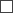  cilvēktiesību un indivīda tiesību aizsardzība pilsoniskās sabiedrības attīstība veselības veicināšana slimību profilakse palīdzības sniegšana katastrofu gadījumos un ārkārtas situācijās izglītības veicināšana zinātnes veicināšana vides aizsardzība trūcīgo un sociāli mazaizsargāto personu grupu sociālās labklājības celšana kultūras veicināšana sporta atbalstīšana cita (norādīt) _____________________3. Sabiedrības daļa (turpmāk – mērķa grupa), uz kuru vērsta organizācijas sabiedriskā labuma darbība3. Sabiedrības daļa (turpmāk – mērķa grupa), uz kuru vērsta organizācijas sabiedriskā labuma darbība ģimenes, kuras audzina trīs un vairāk bērnu nepilnās ģimenes cilvēki ar invaliditāti personas, kuras pārsniegušas darbspējas vecumu 15–25 gadus veci jaunieši personas, kuras atbrīvotas no brīvības atņemšanas iestādēm ilgstošie bezdarbnieki bezpajumtnieki cilvēktirdzniecības upuri politiski represētās personas personas, kurām stihisku nelaimju vai dabas katastrofu dēļ ir nodarīts kaitējums, vai viņu ģimenes Černobiļas atomelektrostacijas avārijas seku likvidēšanas dalībnieki un viņu ģimenes, Černobiļas atomelektrostacijas avārijas dēļ cietušās personas un viņu ģimenes personas ar alkohola, narkotisko, psihotropo, toksisko vielu, azartspēļu vai datorspēļu atkarības problēmām un viņu ģimenes ģimenes, kas audzina bērnu ar invaliditāti bērni no vardarbības cietušās personas cita (norādīt) _______________________________________________________________________________________________________________________________________ ģimenes, kuras audzina trīs un vairāk bērnu nepilnās ģimenes cilvēki ar invaliditāti personas, kuras pārsniegušas darbspējas vecumu 15–25 gadus veci jaunieši personas, kuras atbrīvotas no brīvības atņemšanas iestādēm ilgstošie bezdarbnieki bezpajumtnieki cilvēktirdzniecības upuri politiski represētās personas personas, kurām stihisku nelaimju vai dabas katastrofu dēļ ir nodarīts kaitējums, vai viņu ģimenes Černobiļas atomelektrostacijas avārijas seku likvidēšanas dalībnieki un viņu ģimenes, Černobiļas atomelektrostacijas avārijas dēļ cietušās personas un viņu ģimenes personas ar alkohola, narkotisko, psihotropo, toksisko vielu, azartspēļu vai datorspēļu atkarības problēmām un viņu ģimenes ģimenes, kas audzina bērnu ar invaliditāti bērni no vardarbības cietušās personas cita (norādīt) _______________________________________________________________________________________________________________________________________4. Informācijas saņemšanai4. Informācijas saņemšanaijuridiskā adrese _____________________________________________________________kontaktadrese ______________________________________________________________tālruņa numurs _____________________________________________________________e-pasta adrese ______________________________________________________________mājaslapa __________________________________________________________________juridiskā adrese _____________________________________________________________kontaktadrese ______________________________________________________________tālruņa numurs _____________________________________________________________e-pasta adrese ______________________________________________________________mājaslapa __________________________________________________________________5. Mērķa grupām adresētie organizācijas projekti, pasākumi un citas aktivitātes kalendāra gadā (norādīt ne vairāk kā piecus nozīmīgākos projektus un veidot īsu aprakstu, papildus norādot norises laiku un vietu, pārējos projektus uzskaitīt)6. Organizācijas darbības rezultāti vai sasniegumi kalendāra gadā attiecībā uz mērķa grupu un attiecīgajā jomā7. Organizācijas dibinātāji/biedri un citas personasdibinātāju/biedru skaits ___________iesaistīto personu skaits ___________sabiedriskā labuma guvēju skaits:fiziskās personas ___________objekts ___________teritorija ___________8. Kalendāra gadā saņemto ziedojumu izlietojumskalendāra gadā saņemto ziedojumu kopsumma ______ euro,kalendāra gadā izlietoto ziedojumu kopsumma ______ euro, tai skaitā:• sabiedriskā labuma darbībai ______ euro• kalendāra gada administratīvie izdevumi no kalendāra gadā izlietoto vispārējo ziedojumu kopsummas ______ euro9. Organizācijas darbību veicinošie faktori (piemēram, sadarbība ar valsts pārvaldes iestādēm, komersantiem)10. Organizācijas darbību kavējošie faktori11. Organizācijas plānotā darbība nākamajā kalendāra gadāIlgtermiņa projekti, pasākumi un citas aktivitātes (īstenošanas periods – vairāk par vienu gadu):• iesāktie (norādīt ne vairāk kā piecus nozīmīgākos projektus un veidot īsu aprakstu, papildus norādot norises laiku un vietu, pārējos projektus uzskaitīt)• plānotie (norādīt ne vairāk kā piecus nozīmīgākos projektus un veidot īsu aprakstu, papildus norādot norises laiku un vietu, pārējos projektus uzskaitīt)Īstermiņa projekti, pasākumi un citas aktivitātes (īstenošanas periods – līdz vienam gadam):• iesāktie (norādīt ne vairāk kā piecus nozīmīgākos projektus un veidot īsu aprakstu, papildus norādot norises laiku un vietu, pārējos projektus uzskaitīt)• plānotie (norādīt ne vairāk kā piecus nozīmīgākos projektus un veidot īsu aprakstu, papildus norādot norises laiku un vietu, pārējos projektus uzskaitīt)(organizācijas vadītāja paraksts*)(vārds un uzvārds)